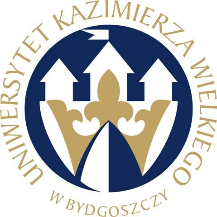 UNIWERSYTET KAZIMIERZA WIELKIEGOW BYDGOSZCZYul. Chodkiewicza 30, 85 – 064 Bydgoszcz, tel. 052 341 91 00 fax. 052 360 82 06NIP 5542647568 REGON 340057695www.ukw.edu.plUKW/DZP-282-ZO-B-34/2020	Bydgoszcz, dn. 15.09.2020 r.INFORMACJA O WYBORZE OFERTYw TRYBIE Zapytania Ofertowego Uniwersytet Kazimierza Wielkiego w Bydgoszczy z siedzibą przy ul. Chodkiewicza 30, 85-064 Bydgoszcz informuje, iż w wyniku przeprowadzonego Zapytania Ofertowego  Nr UKW/DZP-282-ZO-B-34/2020 pn. „Dostawa odczynników i materiałów zużywalnych”, została wybrana następująca oferta: Część 1: oferta nr. 5Wykonawca: Life Technologies Polska Sp. z o.o.Adres: ul. Bonifraterska 17, 00-203 WarszawaCena oferty: 1 045,50  zł bruttoTermin wykonania zamówienia: 21 dniIlość punktów wg kryteriów: - cena – waga 80% –  80,00 pkt - termin wykonania zamówienia – waga 20% – 20,00 pktRazem:  pkt 100Uzasadnienie wyboru:Oferta firmy Life Technologies Polska Sp. z o.o. spełnia wszystkie wymagania i oczekiwania Zamawiającego. Oferta jest najkorzystniejszą ofertą złożoną w postępowaniu. Cena oferty mieści się w kwocie, jaką Zamawiający przeznaczył na realizację zamówienia.Część 2: oferta nr. 3Wykonawca: Th. Geyer Polska Sp. z o.oAdres: ul. Czeska 22A, 03-902 WarszawaCena oferty: 720,45  zł bruttoTermin wykonania zamówienia: 7 dniIlość punktów wg kryteriów: - cena – waga 80% –  80,00 pkt - termin wykonania zamówienia – waga 20% – 20,00 pktRazem:  pkt 100Uzasadnienie wyboru:Oferta firmy Th. Geyer Polska Sp. z o.o spełnia wszystkie wymagania i oczekiwania Zamawiającego. Oferta jest najkorzystniejszą ofertą złożoną w postępowaniu. Cena oferty mieści się w kwocie, jaką Zamawiający przeznaczył na realizację zamówienia.Część 3: oferta nr. 4Wykonawca: DIAG-MED. Grażyna KoneckaAdres: ul. Modularna 11A, bud H3, 02-238 WarszawaCena oferty: 1 019,55  zł bruttoTermin wykonania zamówienia: 3 dniIlość punktów wg kryteriów: - cena – waga 80% –  80,00 pkt - termin wykonania zamówienia – waga 20% – 20,00 pktRazem:  pkt 100Uzasadnienie wyboru:Oferta firmy DIAG-MED. Grażyna Konecka spełnia wszystkie wymagania i oczekiwania Zamawiającego. Oferta jest najkorzystniejszą ofertą złożoną w postępowaniu. Cena oferty mieści się w kwocie, jaką Zamawiający przeznaczył na realizację zamówienia.Część 4: oferta nr. 3Wykonawca: Th. Geyer Polska Sp. z o.oAdres: ul. Czeska 22A, 03-902 WarszawaCena oferty: 682,26  zł bruttoTermin wykonania zamówienia: 7 dniIlość punktów wg kryteriów: - cena – waga 80% –  80,00 pkt - termin wykonania zamówienia – waga 20% – 20,00 pktRazem:  pkt 100Uzasadnienie wyboru:Oferta firmy Th. Geyer Polska Sp. z o.o spełnia wszystkie wymagania i oczekiwania Zamawiającego. Oferta jest najkorzystniejszą ofertą złożoną w postępowaniu. Cena oferty mieści się w kwocie, jaką Zamawiający przeznaczył na realizację zamówienia.Oferty złożone w postępowaniu:Ponadto Zamawiający informuje o dokonaniu następujących czynności w postępowaniu:Zamawiający odrzucił ofertę firmy Sigma-Aldrich Sp. z o.o. gdyż wykonawca nie dołączył wymaganych dokumentów do oferty.Zamawiający odrzucił ofertę firmy CytoGen – Polska Sp. z o.o. gdyż wykonawca źle wypełnił Formularz Ofertowy.Kanclerz UKW mgr Renata MalakLp.NAZWA FIRMYCena bruttoTermin dostawyPUNKTY1.Sigma-Aldrich Sp. z o.o.
ul. Szelągowska 30, 61-626 PoznańOdrzuconaOdrzuconaOdrzucona2.CytoGen – Polska Sp. z o.o.
ul. K. S. Suchowolca 6, 95-100 ZgierzOdrzuconaOdrzuconaOdrzucona3.Th. Geyer Polska Sp. z o.o.
ul. Czeska 22A, 03-902 WarszawaCz. 2/ 	720,45 złCz. 3/ 	2 914,55 złCz. 4/ 	682,26 złCz. 2/ 7 dni
Cz. 3/ 10 dni
Cz. 4/ 7 dniCz. 2/ 100,0 pkt
Cz. 3/ 33,99 pkt
Cz. 4/ 100,0 pkt4. DIAG-MED Grażyna Konecka
ul. Modularna 11A, bud H3, 02-238 WarszawaCz. 3/ 	1 019,55 złCz. 3 / 3 dniCz. 3/ 100,0 pkt5.Life Technologies Polska Sp.z o.o.Ul. Bonifraterska 17-00-203 WarszawaCz. 1/ 	1 045,50 złCz. 1 / 21 dniCz. 1/ 100,0 pkt6.POLGEN Sp. z o.o. Sp. k.
ul. Puszkina 80, 92-516 ŁódźCz. 3/ 	1 448,17 złCz. 1 / 14 dniCz. 1/ 100,0 pkt